Sabiedrība  ar  ierobežotu  atbildībuViesītes komunālā pārvaldeViesīteZIEDOŠANAS STRATĒĢIJA UN KĀRTĪBA.SIA “Viesītes komunālā pārvalde” kā sabiedrisko pakalpojumu sniedzējam pastāv ierobežojumi dāvinājumu (ziedojumu) veikšanai saskaņā ar:Likumu “Par sabiedrisko pakalpojumu regulatoriem”;Likumu “ Publiskas personas finanšu līdzekļu un mantas izšķērdēšanas novēršanas likums”;Noslēgto līgumu ar Jēkabpils pilsētas pašvaldību par ūdenssaimniecības sabiedrisko pakalpojumu sniegšanu.SIA “Viesītes komunālā pārvalde” neveic ziedošanu (dāvināšanu)un līdz šim nav saņēmusi ziedojumus (dāvinājumus). Valdes loceklis                             (paraksts)                       /Māris Blitsons/Vienotais reģistrācijas Nr. 55403000541,Smilšu ielā 2, Viesīte, Jēkabpils novads, LV-5237,Tālr. 25440203, 26548136, 22822103Norēķinu konts LV75 UNLA 0009 0005 0801 1Elektroniskais pasts: napa@viesites-kp.lvwww.viesites-kp.lv 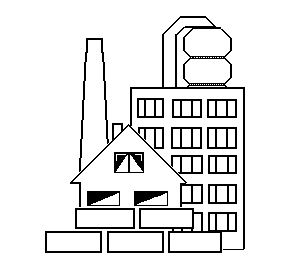 